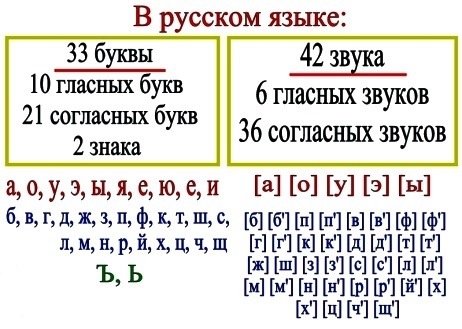 ФОНЕТИЧЕСКИЙ  РАЗБОР  СЛОВАОрфографическая запись слова.Деление на слоги.Фонетическая транскрипция слова.Место ударения.Характеристика всех звуков по порядку (мягкость звука обозначается апострофом ([_’])):буква — звук [ ] — согласный, звонкий/глухой, твёрдый/мягкий;буква — звук [ ] — гласный, ударный/безударный.Количество звуков и букв. Характеристика отдельных звуков (постоянная):й - [й’] — согл., звонк., мягк.ч - [ч’] — согл., глух., мягк.щ - [щ’] — согл., глух., мягк.ж - [ж] — согл., звонк., тв.ш - [ш] — согл., глух., тв.ц - [ц] — согл., глух., тв.Образец разбора: Якорь - [й’ а к а р’] я – [й’] — согл., звонк., мягк.      [а] — гл., уд.к – [к] — согл., звонк., тв.о – [а] — гл., безуд.р – [р’] — согл., звонк., мягк.ь – [ – ] 5 б., 5 зв. Образец разбора:Касса - [к а с а] к – [к] — согл., глух., тв.а – [а] — гл., уд.с – [ с ] — согл., глух., тв.са – [а] — гл., безуд.5 б., 4 зв.Образец разбора: Лесная - [л’ иэ с н а й’ а] л – [л’] — согл., звонк., мягк.е – [иэ] — гл., безуд.с – [с] — согл., глух., тв.н – [н] — согл., звонк., тв.а – [а] — гл., уд.я – [й’] — согл., звонк., мягк.      [а] — гл., безуд.6 б., 7 зв.Образец разбора:Вёз - [в’ о с] в – [в’] — согл., звонк., мягк.ё – [о] — гл., уд.з – [с] — согл., глух., тв.3 б., 3 зв.